БІЛОЦЕРКІВСЬКА МІСЬКА РАДАКИЇВСЬКОЇ ОБЛАСТІР І Ш Е Н Н Явід 29 червня 2017р.								№ 1020--34-VIIм.Біла ЦеркваПро укладення договору про встановлення особистогострокового сервітуту з Приватним підприємством  «ГОРИЗОНТ»Розглянувши заяву юридичної особи, протокол постійної комісії з питань  земельних відносин та земельного кадастру, планування території, будівництва, архітектури, охорони пам’яток, історичного середовища та благоустрою від 24 травня  2017 року № 86,  відповідно до ст.ст. 12, 98-102 Земельного кодексу України, пункту 34 частини 1 ст. 26 Закону України «Про місцеве самоврядування в Україні», керуючись рішенням Білоцерківської міської ради «Про затвердження Тимчасового положення про порядок сервітутного (обмеженого) використання земель комунальної власності територіальної громади м. Біла Церква в новій редакції» від 26 травня 2015 року № 1449-75-VI, міська рада вирішила: 1. Відмовити в  укладенні  договору  про встановлення особистого строкового сервітуту з Приватним підприємством «ГОРИЗОНТ» під розміщення  групи малих архітектурних форм за адресою: вулиця Леваневського в районі житлового будинку №59, площею 0,0060 га   строком на 5 (п’ять) років , за рахунок земель населеного пункту м. Біла Церква, відповідно до статті 123 Земельного кодексу України.2. Контроль за виконанням цього рішення покласти на постійну комісію з питань  земельних відносин та земельного кадастру, планування території, будівництва, архітектури, охорони пам’яток, історичного середовища та благоустрою.Міський голова   	                            Г.А. Дикий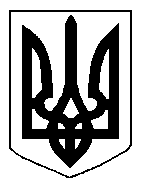 